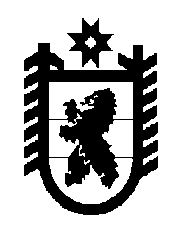 Совет Олонецкого городского поселения -представительный орган муниципального образованияРЕШЕНИЕот  23.01.2024 года          № 1Об утверждении Порядка проведения осмотра зданий, сооружений в целях оценки их техническогосостояния и надлежащего технического обслуживания в соответствии с требованиями технических регламентов к конструктивным и другим характеристикам надежности и безопасности объектов, требованиями проектной документации указанных объектовВ соответствии с Градостроительным кодексом Российской Федерации, Федеральным законом от 06 октября 2003 г. N 131-ФЗ "Об общих принципах организации местного самоуправления в Российской Федерации", Уставом Олонецкого городского поселения, на основании представления Прокуратуры Олонецкого района об устранении нарушений законов в сфере муниципального нормотворчества,  Совет Олонецкого городского поселения – представительный орган муниципального образования решил:Утвердить прилагаемый Порядок проведения осмотра зданий, сооружений в целях оценки их технического состояния и надлежащего технического обслуживания в соответствии с требованиями технических регламентов к конструктивным и другим характеристикам надежности и безопасности объектов, требованиями проектной документации указанных объектовРешение опубликовать в газете «Олония» и разместить на сайте МО «Олонецкий национальный муниципальный район».Настоящее решение вступает в силу со дня его официального опубликования.Контроль за исполнением решения оставляю за собой.Глава Олонецкого городского поселения 						Д.В. Васильев 1.Порядок проведения осмотра зданий, сооружений в целях оценки их технического состояния и надлежащего технического обслуживания в соответствии с требованиями технических регламентов к конструктивным и другим характеристикам надежности и безопасности объектов, требованиями проектной документации указанных объектов1. Порядок устанавливает процедуру организации и проведения осмотра зданий, сооружений в целях оценки их технического состояния и надлежащего технического обслуживания в соответствии с требованиями технических регламентов к конструктивным и другим характеристикам надежности и безопасности объектов, требованиями проектной документации указанных объектов (далее - осмотр зданий, сооружений) на территории Олонецкого городского поселения (далее – поселение).2. Действие настоящего Порядка распространяется на все эксплуатируемые здания и сооружения независимо от формы собственности, расположенные на территории поселения, за исключением случаев, если при эксплуатации таких зданий, сооружений федеральными законами предусмотрено осуществление государственного контроля (надзора).3. Осмотр зданий, сооружений проводится при поступлении в Администрацию Олонецкого национального муниципального района (далее - администрация) заявления физического или юридического лица о нарушении требований законодательства Российской Федерации к эксплуатации зданий, сооружений, о возникновении аварийных ситуаций в зданиях, сооружениях или возникновении угрозы разрушения зданий, сооружений.4. Осмотр зданий, сооружений проводится в целях оценки их технического состояния и надлежащего технического обслуживания в соответствии с требованиями технических регламентов к конструктивным и другим характеристикам надежности и безопасности объектов, требованиями проектной документации указанных объектов.5. Оценка технического состояния и надлежащего технического обслуживания зданий и сооружений возлагается на Межведомственную комиссию о признании помещения жилым помещением, жилого помещения непригодным для проживания и многоквартирного дома аварийным и подлежащим сносу или реконструкции (далее - комиссия).6. Комиссия осуществляет оценку технического состояния и надлежащего технического обслуживания здания, сооружения в соответствии с требованиями Технического регламента о безопасности зданий и сооружений. 2. Для проведения осмотров зданий и сооружений необходима следующая исходная документация:6.1. технический паспорт здания, сооружения с поэтажными планами, экспликациями помещений, техническими характеристиками здания, сооружения и его конструктивными элементами;6.2. выписка из Единого государственного реестра прав на недвижимое имущество и сделок с ним в отношении здания, сооружения либо объект недвижимого имущества в составе здания, сооружения и (или) иные документы, подтверждающие возникновение права на здание, сооружение либо объект недвижимого имущества в составе здания, сооружения;6.3. разрешение на ввод здания, сооружения в эксплуатацию, если для эксплуатации здания, сооружения требуется выдача разрешения на ввод объекта в эксплуатацию;6.4. акт, разрешающий эксплуатацию здания, сооружения в случаях, предусмотренных федеральными законами;6.5. результаты инженерных изысканий, проектная документация, акты освидетельствования работ, строительных конструкций, систем и сетей инженерно-технического обеспечения здания, сооружения (при наличии);6.6. проекты проведенных перепланировок, реконструкции (при наличии);6.7. иная необходимая для эксплуатации здания, сооружения техническая и (или) проектная документация (журнал эксплуатации здания, сооружения, с датами и результатами проведенных осмотров, контрольных проверок и (или) мониторинга оснований здания, сооружения, строительных конструкций, сетей и систем инженерно-технического обеспечения, их элементов, о выполненных работах по техническому обслуживанию здания, сооружения, о проведении текущего ремонта здания, сооружения, о датах и содержании выданных уполномоченными органами исполнительной власти предписаний об устранении выявленных в процессе эксплуатации здания, сооружения нарушений, сведения об устранении этих нарушений (при наличии)).Указанная в пунктах 6.1, 6.2, 6.3, 6.4 документация запрашивается администрацией в соответствующих федеральных органах государственной власти, органах государственной власти Республики Карелия и подведомственных им организациях. Указанная в пунктах 6.5, 6.6, 6.7 документация должна быть представлена заявителем самостоятельно.7. При осмотре зданий, сооружений проводится визуальное обследование конструкций (с фотофиксацией видимых дефектов), изучаются сведения об осматриваемом объекте (время строительства, сроки эксплуатации), общая 3.характеристика объемно-планировочного и конструктивного решений и систем инженерного оборудования, производятся обмерочные работы и иные мероприятия, необходимые для оценки технического состояния и надлежащего технического обслуживания здания, сооружения в соответствии с требованиями технических регламентов к конструктивным и другим характеристикам надежности и безопасности объектов, требованиями проектной документации осматриваемого объекта.8. Срок проведения осмотра зданий, сооружений составляет не более 20 дней со дня регистрации заявления, а в случае поступления заявления о возникновении аварийных ситуаций в зданиях, сооружениях или возникновении угрозы разрушения зданий, сооружений - не более 24 часов с момента регистрации заявления.9. По результатам осмотра зданий, сооружений составляется акт осмотра здания, сооружения по форме согласно Приложению 1 к Порядку (далее - акт осмотра), а в случае поступления заявления о возникновении аварийных ситуаций в зданиях, сооружениях или возникновении угрозы разрушения зданий, сооружений - акт осмотра здания, сооружения при аварийных ситуациях или угрозе разрушения согласно Приложению 2. К акту осмотра прикладываются материалы фотофиксации осматриваемого здания, сооружения и иные материалы, оформленные в ходе осмотра здания, сооружения.10. По результатам проведения оценки технического состояния и надлежащего технического обслуживания здания, сооружения комиссией принимается одно из следующих решений: о соответствии технического состояния и технического обслуживания здания, сооружения требованиям технических регламентов и проектной документации зданий, сооружений; о несоответствии технического состояния и технического обслуживания здания, сооружения требованиям технических регламентов и проектной документации зданий, сооружений.11. В случае выявления при проведении осмотра зданий, сооружений нарушений требований технических регламентов к конструктивным и другим характеристикам надежности и безопасности объектов, требований проектной документации указанных объектов в акте осмотра излагаются рекомендации о мерах по устранению выявленных нарушений.12. Акт осмотра составляется в трех экземплярах. Один экземпляр акта осмотра вручается заявителю под роспись. Второй экземпляр хранится в архиве администрации, третий – лицу, ответственному за эксплуатацию объектов (зданий, сооружений).13. В случае выявления нарушений требований технических регламентов администрация направляет копию акта осмотра в течение трех дней 4.со дня его утверждения в орган, должностному лицу, в компетенцию которых входит решение вопроса о привлечении к ответственности лица, совершившего такое нарушение.14. Сведения о проведенном осмотре зданий, сооружений вносятся в журнал учета осмотров зданий, сооружений, который ведется администрацией по форме, включающей: порядковый номер; номер и дату проведения осмотра; наименование объекта; наименование собственника объекта; место нахождения осматриваемого здания, сооружения; описание выявленных недостатков; дату и отметку в получении.15. Журнал учета осмотров зданий, сооружений должен быть прошит, пронумерован и удостоверен печатью.Приложение 1 к Порядку Акт осмотра здания (сооружения)  ____________________                                                                                    "___" _______ г., время: ____     населенный пункт1. Название здания (сооружения) ________________________________________, кадастровый номер ______________________________________________________________________________________2. Адрес ______________________________________________________________________________3. Владелец (балансодержатель) __________________________________________________________4. Пользователи (наниматели, арендаторы) _________________________________________________5. Год постройки _______________________________________________________________________6. Материал стен _______________________________________________________________________7. Этажность __________________________________________________________________________8. Наличие подвала _____________________________________________________________________Результаты осмотра здания (сооружения) и заключение комиссии:Комиссия в составе -Председателя __________________________________________________________________________Членов комиссии:1. ____________________________________________________________________________________2. ____________________________________________________________________________________3. __________________________________________________________________________________________________________________________________________________________________________Представители:1. ____________________________________________________________________________________2. __________________________________________________________________________________________________________________________________________________________________________,произвела осмотр ______________________________________________________________________                                                          наименование здания (сооружения)по вышеуказанному адресу.В ходе общего внешнего осмотра произведено:взятие проб материалов для испытаний _______________________________________________другие замеры и испытания конструкций и оборудования ________________________________________________________________________________________Выводы и рекомендации:________________________________________________________________________________________________________________________________________________________________________________________________________________________________________________________________________Подписи:Председатель комиссииЧлены комиссииПриложение 2 к Порядку Акт осмотра зданий (сооружений) при аварийных ситуациях или угрозе разрушения _______________________                                                                               "__" ______ г., время: _______     населенный пунктНазвание зданий (сооружений) _____________________________________________________________, кадастровый номер _______________________________________________________________________Адрес __________________________________________________________________________________Владелец (балансодержатель) ______________________________________________________________Материал стен ___________________________________________________________________________Этажность ______________________________________________________________________________Характер и дата неблагоприятных воздействий _______________________________________________Результаты  осмотра зданий (сооружений) и заключение комиссии:Комиссия в составе -Председатель комиссии ___________________________________________________________________Члены комиссии _________________________________________________________________________________________________________________________________________________________________Представители ______________________________________________произвела осмотр ________________________________________________________________, пострадавших в результате              наименование зданий (сооружений)________________________________________________________________________________________Краткое описание последствий неблагоприятных воздействий:________________________________________________________________________________________________________________________________________________________________________________Характеристика  состояния   здания   (сооружения)   после   неблагоприятныхвоздействий _____________________________________________________________________________________________________________________________________________________________________Сведения  о   мерах   по   предотвращению развития разрушительных  явлений, принятых сразу после неблагоприятных воздействий _______________________________________________________________________________________________________________________________________________________________________________Рекомендации   по   ликвидации   последствий  неблагоприятных  воздействий,сроки и исполнители _____________________________________________________________________________________________________________________________________________________________________________________________________________________________________________________Подписи:Председатель комиссииЧлены комиссииN п/пНаименование конструкций,оборудования и устройствОценкасостояния,описаниедефектовПеречень необходимыхи рекомендуемыхработ, сроки иисполнители  1                  2                     3               4            1    2    3    4    5    6    7    8    9   10   11   12   13   14   15   16   17   18   19   20   21   22   23   24   25  Благоустройство                 Наружные сети и колодцы         Фундаменты (подвал)             Несущие стены (колонны)         Перегородки                     Балки (фермы)                   Перекрытия                      Лестницы                        Полы                            Проемы (окна, двери, ворота)    Кровля                          Наружная отделка                а) архитектурные детали         б) водоотводящие устройства     Внутренняя отделка              Центральное отопление           Местное отопление               Санитарно-технические устройстваГазоснабжение                   Вентиляция                      Мусоропровод                    Лифты                           Энергоснабжение, освещение      Технологическое оборудование    Встроенные помещения             ______________________________  ______________________________ 